CIRCULAR EXTERNA- 28 de noviembre de 2018A TODAS LAS ENTIDADES SUPERVISADAS POR LA SUPERINTENDENCIA GENERAL DE ENTIDADES FINANCIERAS Y AL PUBLICO EN GENERALSe informa que:Por motivo de las fechas festivas de fin y principio de año, nuestras oficinas permanecerán cerradas al público los días comprendidos del 24 al 31 de diciembre de 2018.Retornando a las labores en el horario habitual a partir del 02 de enero de 2019.Atentamente,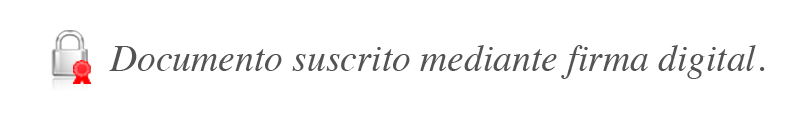 Bernardo Alfaro Araya Superintendente BAA/VAD/mfq**